Volunteer Name (Please print): ____________________________	   Station: ______________________County: ________Volunteer Full Address:                                                                                 City                                          Zip Code: 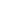 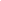 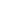 Please check here if your address has changed: ___	Service Month: _____	Year: _____COMPLETED FORM DUE TO COORDINATOR BY THE 10TH OF THE FOLLOWING MONTH	By signing, I certify that this statement and the amount claimed are true, correct and complete to the best of my knowledge.  I certify that I possessed a valid driver’s license and liability insurance in the minimum amount required by law was in force at the time of this travel. Current copies of DL & Insurance have been provided to RSVP Coordinator. Volunteer						Station Supervisor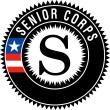 Signature:   X___________________	Date:  _____	Signature: __________________   Date: _____RSVP Staff			  			Accounts PayableSignature: X____________________	Date:  _____  	Signature: __________________   Date: _____ Date Total MilesDestination/Service